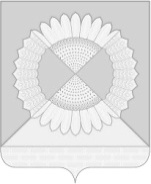 СОВЕТА ГРИШКОВСКОГО СЕЛЬСКОГО ПОСЕЛЕНИЯ КАЛИНИНСКОГО РАЙОНАРЕШЕНИЕсело ГришковскоеОб утверждении отчета об  исполнении бюджета Гришковского сельского поселения Калининского района за 2016 годВ соответствии с пунктом 5  статьи 264.2 Бюджетного Кодекса Российской Федерации и пунктом 4 статьи 22 раздела 4 Решения  Совета Гришковского сельского поселения Калининского района от  07 сентября 2012 года № 155 «Об утверждении Положения о бюджетном процессе Гришковского  сельского поселения Калининского района» Совет Гришковского сельского поселения Калининского района р е ш и л:1.Утвердить отчет об исполнении бюджета Гришковского сельского поселения Калининского района   за  2016 год по доходам 10372,7  тыс.рублей, по расходам в сумме 9054,1  тыс.рублей с превышением доходов над расходами   (дефицит бюджета поселения) в сумме1318,6 тыс.рублей и со следующими показателями: -Доходы   бюджета  поселения  по кодам классификации доходовбюджетов за 2016 год согласно приложению №1;-Ведомственная структура расходов бюджета Гришковского сельского поселения за 2016 год согласно приложению №2;-Расходы бюджета поселения по разделам и подразделам классификации расходов бюджетов за 2016 год согласно приложению №3;-Источники финансирования дефицита бюджета по кодам классификации источников финансирования дефицитов за  2016 год согласно приложению №4;-Отчет об использовании средств резервного фонда Гришковского сельского поселения Калининского района за 2016 год согласно приложению №5; -Отчет о численности  работников муниципальных учрежденийГришковского  сельского поселения и расходах на их денежное  содержание за  2016 год согласно приложению № 6;-Распределение расходов бюджета, передаваемых для реализации части полномочий органов местного самоуправления Гришковского сельского поселения Калининского района органам местного самоуправления Калининского района за 2016 год  по разделам и подразделам функциональной классификации расходов бюджетов Российской Федерации согласно приложению №7;2. Опубликовать настоящее решение в газете «Калининец».3.Контроль за выполнением настоящего решения возложить на постоянную комиссию по бюджету, экономике, налогам и распоряжению муниципальной собственностью Совета Гришковского сельского поселения (Куковенко).4.Решение  вступает в силу  со дня его официального опубликования.Глава Гришковского сельского поселенияКалининского района                                                                           В.А. ДаценкоПРИЛОЖЕНИЕ № 2УТВЕРЖДЕНАрешением Совета Гришковского сельского поселения Калининского района   от29.05.2017  №  120Ведомственная структура расходов бюджета Гришковского сельского поселения за 2016 годПРИЛОЖЕНИЕ № 3УТВЕРЖДЕНЫрешением Совета Гришковского сельского поселения Калининского района   от29.05.2017  №  120Расходы бюджета поселения по разделам и подразделамклассификации расходов бюджетов за 2016 годПРИЛОЖЕНИЕ № 4УТВЕРЖДЕНЫрешением Совета Гришковского сельского поселения Калининского района   от29.05.2017  №  120                                                                                                          (тыс. рублей)ПРИЛОЖЕНИЕ № 5УТВЕРЖДЕНрешением Совета Гришковского сельского поселения Калининского района   от29.05.2017  №  120                           Отчет об использовании средств резервного фонда      администрации Гришковского сельского поселения Калининского районаза 2016 годПРИЛОЖЕНИЕ № 6УТВЕРЖДЕНрешением Совета Гришковского сельского поселения Калининского района   от29.05.2017  №  120Отчет о численности  работников муниципальных учрежденийГришковского  сельского поселения и расходах на их денежное  содержание за  2016 годНачальник финансового отдела Гришковского сельского поселения Калининского района                                                                          Д.Ю. РябухинаПРИЛОЖЕНИЕ № 7УТВЕРЖДЕНОрешением Совета Гришковского сельского поселения Калининского района   от29.05.2017  №  120Распределение расходов бюджета, передаваемых для реализации части полномочий органов местного самоуправления Гришковского сельского поселения Калининского района органам местного самоуправления Калининского района за 2016 годпо разделам и подразделам функциональнойклассификации расходов бюджетовРоссийской Федерации                                                                                           (тыс. рублей)Начальник финансового отдела Гришковского сельского поселения Калининского района                                                                          Д.Ю. Рябухинаот 29.05.2017№ 120                                                                                          ПРИЛОЖЕНИЕ №1                                                                                            УТВЕРЖДЕНЫ                                                                     решением совета Гришковского сельского                                                                            поселения Калининского района                                                                                        от  29.05.2017    № 120            Доходы   бюджета  поселения  по кодам классификации доходов                                                    бюджетов за 2016 годНачальник  финансового отдела Гришковского сельского поселенияКалининского района                                                                        Д.Ю. Рябухина                                                                                                                                                                                                                                                                                                                                                                                                                                                                                                                                                                                                                                                                                                                                                                                                                                                                                                                                                                                                                                                                                                                                                                                                                                                                                                                            Гришковского сельского поселенияКалининского района                                                                        Д.Ю. Рябухина                                                                                                                                                                                                                                                                                                                                                                                                                                                                                                                                                                                                                                                                                                                                                                                                                                                                                                                                                                                                                                                                                                                                                                                                                                                                                                                            Наименование ВедРзПРЦСРВРСумма  на  2016 годИсполнено за 2016 годПроцент исполненияВСЕГО:9 744,49 054,192,9Общегосударственные вопросы013 978,33 944,099,1Функционирование законодательных (представительных) органов государственной власти и представительных органов муниципальных образований991010344,144,099,8Муниципальная программа Гришковского сельского поселения Калининского района "Организация муниципального управления" на 2015-2017 годы991010311000000044,144,099,8Депутаты Совета муниципального образования Гришковского сельского поселения Калининского района991010311500000044,144,099,8Обеспечение деятельности представительного органа власти Гришковского сельского поселения 991010311501001944,144,099,8Иные выплаты, за исключением фонда оплаты труда государственных(муниципальных) органов, лицам, привлекаемым согласно законодательству для выполнения отдельных полномочий991010311501001910041,241,2100,0Прочая закупка товаров, работ и услуг для государственных (муниципальных) нужд99101031150100192002,82,8100,0Иные бюджетные ассигнования99101031150100198000,10,030,0Муниципальная программа Гришковского сельского поселения Калининского района "Организация муниципального управления" на 2015-2017 годы99201020110000000542,6542,6100,0Обеспечение деятельности представительного органа власти Гришковского сельского поселения 99201020111000000542,6542,6100,0Расходы на выплаты персоналу государственных (муниципальных) органов99201020111010019100542,6542,6100,0Функционирование высших органов исполнительной власти местных администраций99201042 414,82 412,399,9Муниципальная программа Гришковского сельского поселения Калининского района "Организация муниципального управления" на 2015-2017 годы992010401100000002 411,02 408,599,9Расходы на обеспечение функций органов местного самоуправления992010401120000002 411,02 408,599,9Расходы на выплаты персоналу государственных (муниципальных) органов992010401120200191002 264,02 263,8100,0Прочая закупка товаров, работ и услуг для государственных (муниципальных) нужд9920104011202001920020,518,489,8Иные бюджетные ассигнования99201040112020019800126,5126,399,8Мероприятия по созданию и организации деятельности административных комиссий992010401100000003,83,8100,0Осуществление отдельных полномочий Краснодарского края по образованию и организации деятельности административных комиссий992010401130000003,83,8100,0Прочая закупка товаров, работ и услуг для государственных (муниципальных) нужд992010401130601902003,83,8100,0Обеспечение деятельности финансовых, налоговых и таможенных органов и органов финансового (финансово-бюджетного) надзора992010627,127,1100,0Муниципальная программа Гришковского сельского поселения Калининского района "Организация муниципального управления" на 2015-2017 годы9920106011000000027,127,1100,0Контрольно-счетная палата9920106011600000027,127,1100,0Расходы на обеспечение функций контрольно-счетной палаты9920106011610000027,127,1100,0Иные межбюджетные трансферты9920106011615200250027,127,1100,0Резервные фонды992011125,0--Муниципальная программа Гришковского сельского поселения Калининского района "Организация муниципального управления" на 2015-2017 годы9920111011000000025,0--Финансовое обеспечение непредвиденных расходов9920111011400000025,0--Резервные фонды местных администраций 9920111011406100125,0--Иные бюджетные ассигнования9920111011406100180025,0--Другие общегосударственные вопросы9920113924,7918,099,3Муниципальная программа Гришковского сельского поселения Калининского района "Организация муниципального управления" на 2015-2017 годы99201130110000000914,5907,899,3Выполнение функций территориальных органов местного самоуправления9920113011800000034,033,899,4Прочая закупка товаров, работ и услуг для государственных (муниципальных) нужд9920113011801102920034,033,899,4Выполнение функций органов местного самоуправления (похозяйственный учет)9920113011800000015,415,4100,0Прочая закупка товаров, работ и услуг для государственных (муниципальных) нужд9920113011802102920015,415,4100,0Управление имуществом муниципального образования99201130118000000226,1226,1100,0Мероприятия в области управления имуществом99201130118031029226,1226,1100,0Прочая закупка товаров, работ и услуг для государственных (муниципальных) нужд99201130118031029200226,1226,1100,0Другие мероприятия по полномочиям администрации муниципального образования99201130118000000639,0632,599,0Обеспечение деятельности администрации по укреплению материально-технической базы и прочим расходам99201130118041029639,0632,599,0Прочая закупка товаров, работ и услуг для государственных (муниципальных) нужд99201130118041029200639,0632,599,0Муниципальная программа Гришковского сельского поселения Калининского района "Поддержка ветеранской организации Гришковского сельского поселения Калининского района на 2016-2017год""9920113011000000010,210,2100,0Расходы на обеспечение функций ветеранской организации9920113011800000010,210,2100,0Прочая закупка товаров, работ и услуг для государственных (муниципальных) нужд9920113011804103020010,210,2100,0Национальная оборона9920276,376,3100,0Мобилизационная и вневойсковая  подготовка992020376,376,3100,0Муниципальная программа Гришковского сельского поселения Калининского района "Организация муниципального управления" на 2015-2017 годы9920203011000000076,376,3100,0Другие мероприятия по полномочиям администрации муниципального образования9920203011000000076,376,3100,0Осуществление первичного воинского учета на территориях, где отсутствуют военные комиссариаты9920203011900000076,376,3100,0Расходы на выплаты персоналу в целях обеспечения выполнения функций государственными (муниципальными) органами, казенными учреждениями, органами управления государственными внебюджетными фондами9920203011905118010071,071,0100,0Прочая закупка товаров, работ и услуг для государственных (муниципальных) нужд992020301190511802005,35,3100,0Национальная безопасность и правоохранительная деятельность9920310,0--Другие вопросы в области национальной безопасности и правоохранительной дейтельности992031410,0--Муниципальная программа Гришковского сельского поселения Калининского района "Обеспечение безопасности" на 2015-2017 годы9920314021000000010,0--Обеспечение безопасности населения9920314021100000010,0--Прочая закупка товаров, работ и услуг для государственных (муниципальных) нужд9920314021101100320010,0--Национальная экономика992041 614,11 404,587,0Дорожное хозяйство(дорожные фонды)99204091 326,01 179,488,9Муниципальная программа Гришковского сельского поселения Калининского района "Развитие национальной экономики" на 2015-2017 годы992040903100000001 326,01 179,488,9Строительство, реконструкция, капитальный ремонт, ремонт и содержание автомобильных дорог общего пользования межмуниципального и местного значений, и искусственных сооружений на них992040903110110321 326,01 179,488,9Прочая закупка товаров, работ и услуг для государственных (муниципальных) нужд992040903110110322001 326,01 179,488,9Другие вопросы в области национальной экономики9920412288,1225,178,1Муниципальная программа Гришковского сельского поселения Калининского района "Развитие национальной экономики" на 2015-2017 годы99204120312000000282,1225,179,8Разработка технических проектов и сметных документаций99204120312011029282,1225,179,8Прочая закупка товаров, работ и услуг для государственных (муниципальных) нужд99204120312011029200282,1225,179,8Муниципальная программа Гришковского сельского поселения Калининского района "Обеспечение беспрепятственного доступа инвалидов (маломобильных групп населения) к объектам инженерной, транспортной и социальной инфраструктур" на 2016-2017 годы992041203130000006,0--Подготовка проектно-сметной документации для реконструкции муниципальных объектов992041203130110306,0--Прочая закупка товаров, работ и услуг для государственных (муниципальных) нужд992041203130110302006,0--Жилищно-коммунальное хозяйство99205751,1604,180,4Развитие жилищно-коммунального хозяйства муниципального образования9920502171,0170,899,9Муниципальная программа Гришковского сельского поселения Калининского района "Развитие жилищно-коммунального хозяйства Гришковского сельского поселения"99205020400000000171,0170,899,9Коммунальное хозяйство99205020400000000171,0170,899,9Мероприятия в области коммунального хозяйства99205020411000000171,0170,899,9Прочая закупка товаров, работ и услуг для государственных (муниципальных) нужд99205020411011036200171,0170,899,9Муниципальная программа Гришковского сельского поселения Калининского района "Развитие жилищно-коммунального хозяйства Гришковского сельского поселения"9920503040000000580,1433,374,7Организация и обеспечение уличного освещения на территории поселения99205030411000000180,0126,470,2Прочая закупка товаров, работ и услуг для государственных (муниципальных) нужд99205030411011033200180,0126,470,2Организация благоустройства мест отдыха в поселении99205030411000000335,1243,072,5Прочая закупка товаров, работ и услуг для государственных (муниципальных) нужд99205030411011034200335,1243,072,5Организация и содержание мест захоронения на территории Гришковского сельского поселения9920503041100000065,063,998,3Прочая закупка товаров, работ и услуг для государственных (муниципальных) нужд9920503041101103520065,063,998,3Образование9920778,478,4100,0Молодежная политика и оздоровление детей992070778,478,4100,0Муниципальная программа Гришковского сельского поселения Калининского района "Молодежь Гришковского сельского поселения" на 2015-2017 годы9920707051000000078,478,4100,0Расходы на выплаты персоналу органов местного самоуправления9920707051101101910065,465,4100,0Прочая закупка товаров, работ и услуг для государственных (муниципальных) нужд9920707051101101920013,013,0100,0Культура и кинематография 992083 057,92 768,690,5Муниципальная программа Гришковского сельского поселения Калининского района "Развитие культуры" на 2015-2017 годы99208010600000000403,2401,099,5Библиотеки99208010610000000403,2401,099,5Расходы на выплаты персоналу в целях обеспечения функций государственными (муниципальными) учреждениями99208010611010059100312,2312,1100,0Прочая закупка товаров, работ и услуг для государственных (муниципальных) нужд9920801061101005920090,088,197,9Иные бюджетные ассигнования992080106110100598001,00,880,0Муниципальная программа Гришковского сельского поселения Калининского района "Развитие культуры" на 2015-2017 годы9920801060000000040,039,999,8Культурно-массовые мероприятия9920801061200000040,039,999,8Прочая закупка товаров, работ и услуг для государственных (муниципальных) нужд9920801061201100820040,039,999,8Муниципальная программа Гришковского сельского поселения Калининского района "Развитие культуры" на 2015-2017 годы992080106000000001 600,01 578,298,6Предоставление субсидий бюджетным, автономным учреждениям и иным некоммерческим организациям992080106130000001 600,01 578,298,6Предоставление субсидий бюджетным, автономным учреждениям и иным некоммерческим организациям992080106130100596001 600,01 578,298,6Поэтапное повышение уровня средней заработной платы работников муниципальных учреждений отрасли культуры, искусства и кинематографии, в том числе на осуществление ежемесячных денежных выплат стимулирующего характера работникам муниципальных учреждений культуры, искусства и кинематографии, имеющим право на их получение99208011010000000626,0612,097,8Расходы на выплаты персоналу казенного учреждения99208011010460120100166,0152,591,9Предоставление субсидий бюджетным, автономным учреждениям и иным некоммерческим организациям99208011010460120600460,0459,599,9Поэтапное повышение уровня средней заработной платы работников муниципальных учреждений отрасли культуры, искусства и кинематографии, в том числе на осуществление ежемесячных денежных выплат стимулирующего характера работникам муниципальных учреждений культуры9920801060600000093,792,598,7Расходы на выплаты персоналу казенного учреждения9920801060651004010046,845,697,4Предоставление субсидий бюджетным, автономным учреждениям и иным некоммерческим организациям9920801060651004060046,946,9100,0Муниципальная программа Гришковского сельского поселения Калининского района "Развитие культуры" на 2015-2017 годы99208010600000000250,0--Сохранение объектов культурного наследия99208010614000000250,0--Иные закупки товаров, работ и услуг для государственных (муниципальных) нужд99208010614064101200250,0--Муниципальная программа Гришковского сельского поселения Калининского района "Развитие культуры" на 2015-2017 годы9920801990000000045,045,0100,0Библиотеки9920801999000000045,045,0100,0Совершенствование деятельности в сфере библиотечного обслуживания9920801999006005045,045,0100,0Прочая закупка товаров, работ и услуг для государственных (муниципальных) нужд9920801999006005020045,045,0100,0Социальная политика9921081,781,7100,0Дополнительное пенсионное обеспечение992100181,781,7100,0Муниципальная программа Гришковского сельского поселения Калининского района "Организация муниципального управления" на 2015-2017 годы9921001011000000081,781,7100,0Доплаты к пенсиям, дополнительное пенсионное обеспечение9921001011700000081,781,7100,0Социальное обеспечение и иные выплаты населению9921001011701100530081,781,7100,0Физическая культура и спорт9921189,689,599,9Массовый спорт992110289,689,599,9Муниципальная программа Гришковского сельского поселения Калининского района "Развитие физической культуры и спорта" на 2015-2017 годы9921102071000000089,689,599,9Расходы на выплаты персоналу органов местного самоуправления9921102071101100710052,552,499,8Прочая закупка товаров, работ и услуг для государственных (муниципальных) нужд9921102071101100720037,137,1100,0Обслуживание государственного и муниципального долга992137,07,0100,0Обслуживание государственного внутреннего и муниципального долга99213017,07,0100,0Муниципальная программа Гришковского сельского поселения Калининского района "Организация муниципального управления" на 2015-2017 годы992130101000000007,07,0100,0Процентные платежи по муниципальному долгу муниципального образования992130101210000007,07,0100,0Обслуживание государственного (муниципального) долга992130101210180027007,07,0100,0Начальник  финансового отдела Гришковского сельского поселенияКалининского района                                                                        Д.Ю. Рябухина                                                                                                                                                                                                                                                                                                                                                                                                                                                                                                                                                                                                                                                                                                                                                                                                                                                                                                                                                                                                                                                                                                                                                                                                                                                                                                                            Гришковского сельского поселенияКалининского района                                                                        Д.Ю. Рябухина                                                                                                                                                                                                                                                                                                                                                                                                                                                                                                                                                                                                                                                                                                                                                                                                                                                                                                                                                                                                                                                                                                                                                                                                                                                                                                                            №п/пКод бюджет-ной клас-сифика-цииНаименованиеУточненный годовой план2016Исполнение за2016 годПроцент исполненияВсего расходов:9744,49054,192,9в том числе:1.0100Общегосударственные вопросы3978,33944,099,10102Функционирование высшего должностного лица органа местного самоуправления542,6542,6100,00103Функционирование законодательных (представительных) органов местного самоуправления44,144,099,80104Функционирование высших органов исполнительной власти, местных администраций2414,82412,399,90106Обеспечение деятельности финансовых, налоговых и таможенных органов и органов финансового (финансово-бюджетного) надзора27,127,1100,00111Резервные фонды25,00,00,00113Другие общегосударственные вопросы924,7918,099,32.0200Национальная оборона76,376,3100,00203Мобилизационная и вневойсковая подготовка76,376,3100,03.0300Национальная безопасность и правоохранительная деятельность10,00,00,00314Другие вопросы в области национальной безопасности и правоохранительной деятельности10,00,00,04.0400Национальная экономика1614,11404,587,00409Дорожное хозяйство1326,01179,488,90412Другие вопросы в области национальнойэкономики288,1225,178,15.0500Жилищно – коммунальное хозяйство751,1604,180,40502Коммунальное хозяйство171,0170,899,90503Благоустройство580,1433,374,76.0700Образование78,478,4100,00707Молодежная политика и оздоровление детей78,478,4100,07.0800Культура, кинематография3057,92768,690,50801Культура3057,92768,690,58.1000Социальная политика81,781,7100,01001Пенсионное обеспечение81,781,7100,09.1100Физическая культура и спорт89,689,599,91102Массовый спорт89,689,599,910.1300Обслуживание государственного и муниципального долга7,07,0100,01301Обслуживание государственного внутреннего и муниципального долга7,07,0100,0Начальник  финансового отдела Гришковского сельского поселенияКалининского района                                                                        Д.Ю. Рябухина                                                                                                                                                                                                                                                                                                                                                                                                                                                                                                                                                                                                                                                                                                                                                                                                                                                                                                                                                                                                                                                                                                                                                                                                                                                                                                                            Гришковского сельского поселенияКалининского района                                                                        Д.Ю. Рябухина                                                                                                                                                                                                                                                                                                                                                                                                                                                                                                                                                                                                                                                                                                                                                                                                                                                                                                                                                                                                                                                                                                                                                                                                                                                                                                                                                     Источники  финансирования дефицита бюджета                         Источники  финансирования дефицита бюджета           по кодам классификации источников финансирования дефицитов           по кодам классификации источников финансирования дефицитов№п/пКодНаименование групп, подгрупп, статей, подстатей, элементов, программ (подпрограмм), кодов экономической классификации источников внутреннего финансирования дефицита бюджетаУточненныебюджетныеназначения на 2016 годИсполненоза  2016 годПроцент  испол-нения1.2.3.4.992 01 00 00 00 00 0000 000Источники внутреннего финансирования дефицита бюджета-512,3-1318,6257,41.992 01 03 00 00 00 0000 000Бюджетные кредиты от других  бюджетов бюджетной системы Российской Федерации-610,0-610,0100,0992 01 03 00 00 00 0000 700Получение бюджетных кредитов от других бюджетов бюджетной системы Российской Федерации в валюте Российской Федерации0,00,00,0992 01 03 00 00 00 0000 710Получение бюджетных кредитов от других бюджетов бюджетной системы Российской Федерации в валюте Российской Федерации0,00,00,0992 01 03 00 00 10 0000 800Погашение бюджетных кредитов от других бюджетов бюджетной системы Российской Федерации муниципальным бюджетом в валюте Российской Федерации-610,0-610,0100,0992 01 03 00 00 10 0000 810Погашение бюджетных кредитов от других бюджетов бюджетной системы Российской Федерации муниципальным бюджетом в валюте Российской Федерации-610,0-610,0100,02.992 01 05 00 00 00 0000 000Изменение остатков средств на счетах по учёту средств бюджета97,7-708,6-992 01 05 02 00 00 0000 500Увеличение прочих остатковсредств бюджетов-10378,9-10494,9101,1992 01 05 02 01 00 0000 510Увеличение прочих остатков денежных средств бюджетов-10378,9-10494,9101,1992 01 05 02 01 10 0000 510Увеличение прочих остатков денежных средств бюджета поселения-10378,9-10494,9101,1992 01 05 00 00 00 0000 600Уменьшение остатков средств бюджетов10476,69786,393,4992 01 05 02 01 00 0000 610Уменьшение прочих остатков  денежных средств бюджетов10476,69786,393,4992 01 05 02 01 10 0000 610Уменьшение прочих остатков денежных средств бюджета поселения10476,69786,393,4Начальник  финансового отдела Гришковского сельского поселенияКалининского района                                                                        Д.Ю. Рябухина                                                                                                                                                                                                                                                                                                                                                                                                                                                                                                                                                                                                                                                                                                                                                                                                                                                                                                                                                                                                                                                                                                                                                                                                                                                                                                                            Гришковского сельского поселенияКалининского района                                                                        Д.Ю. Рябухина                                                                                                                                                                                                                                                                                                                                                                                                                                                                                                                                                                                                                                                                                                                                                                                                                                                                                                                                                                                                                                                                                                                                                                                                                                                                                                                            ОснованиеОснование                      СуммаУтверждено Решением Совета №57 от 21.12.2015г. " О бюджете Гришковского сельского поселения на 2016 год"Утверждено Решением Совета №57 от 21.12.2015г. " О бюджете Гришковского сельского поселения на 2016 год"25,0 тыс.рубОстаток  на 31.12.2016 год Остаток  на 31.12.2016 год 25,0 тыс. руб.Начальник  финансового отдела Гришковского сельского поселенияКалининского района                                                                        Д.Ю. Рябухина                                                                                                                                                                                                                                                                                                                                                                                                                                                                                                                                                                                                                                                                                                                                                                                                                                                                                                                                                                                                                                                                                                                                                                                                                                                                                                                            Гришковского сельского поселенияКалининского района                                                                        Д.Ю. Рябухина                                                                                                                                                                                                                                                                                                                                                                                                                                                                                                                                                                                                                                                                                                                                                                                                                                                                                                                                                                                                                                                                                                                                                                                                                                                                                                                            №п/пНаименованиеРЗПРКоличество работников,муниципальныхслужащих Затратына денежное содержаниеплан(тыс. руб.)Затратына денежное содержаниефакт (тыс. руб.)% исполненияВсего 000018,04590,14574,999,71Общегосударственные вопросы010010,02924,22923,899,96Культура, кинематография и средства массовой информации 08008,01665,91651,199,1№п/пКод бюджет-нойклас-сификацииНаименованиеУточненный годовой планИсполнено2016годаПроцент исполненияВсего расходов:27,127,1100,0в том числе:1.0106Расходы на контрольно - счетную палату27,127,1100,0